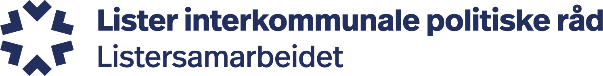 REFERATLister rådmannsutvalgSvein Vangen19.05.20MøtestedPostgården  - LyngdalAnsvar for oppfølgningMøtetidspunktDato:       26.05.20Klokken 0900 - 1400TilstedeJens Arild Johannessen – Kvinesdal kommuneInge Stangeland – Sirdal Bernhard Nilsen – FlekkefjordStåle Manneråk Kongsvik – FarsundKjell Olav Hæåk – Lyngdal (fra kl. 1130)Ivan Sagebakken – HægebostadSvein Vangen – daglig leder ListerrådetForfallReferatRådmannsmøte 10.03.20RMU 14/20Akuttberedskap barnevern og avtale med Kristiansand. Kl 0900-0930Viser til sak RMU - 09/20Lister har en særavtale om akuttberedskap med barneverntjenesten i Kristiansand. v/Bodil Waage GlomshellerBodil orienterer, se vedlagt presentasjon.Særavtalen er sagt opp fra 01.01.21.Bodil Waage GlomshellerRMU 15/20Voksenopplæring og interkommunale samarbeidsmodeller. Oppstart og vider arbeid med forprosjektet.Se vedlagt prosjektbeskrivelse.Viser til vedtak i RMU-06/20 hvor rådmannsutvalget besluttet å sette av inntil kr. 100 000,- til prosjektet «Voksenopplæring og interkommunale samarbeidsmodeller».Prosjektet er tenkt gjennomført i henhold til vedlagte prosjektbeskrivelse.Det har lykkes å engasjere tidligere rådmann Norman Udland som prosjektleder.  Udland kan starte opp med arbeidet i løpet av mai/juni. Forslag til vedtak:Norman Udland engasjeres som prosjektlederDet sette ned en arbeidsgruppe bestående av rådmann Jens Arild Johannessen og daglig leder av NAV-Lister, Bente Haugland.  Konklusjon:Det settes av inntil 100 000,- til forprosjektet «Voksenopplæring og interkommunale samarbeidsmodeller»Barnehage- og skolenettverket er prosjektansvarlige.Ved behov engasjeres en prosjektlederForprosjektet legges frem for rådmannsutvalget innen utgangen av oktober 2020SveinRMU 16/20Status korona Det knytter seg en del spørsmål til hvordan man forholder seg til oppstart og organisering. Hva er praksis i den enkelte kommune?Skole: Hvordan organiseres undervisning. Gruppestørrelser, ute / inneTransportUtfordringerBarnehageÅpningstiderInstitusjoner og hjemmetjeneste:Begrensninger?UtfordringerRådhusÅpningstiderBruk av hjemmekontorVeien videre/ ferieavviklingFlekkefjord: Oppstarten har gått bra.  Individuelt fra skole til skole.  Rådhuset har åpningstider 1000-1400.  Det er ønskelig at folk er på jobb en til to dager i uken. Kvinesdal: God oppstart på skolene og barnehagene, tilnærmet som normalt.  Rådhuset åpningstider som normalt, men åpner ikke opp for å besøk på kontorene. Ikke eksterne møter på rådhuset.  Gradvis åpning av haller og svømmeundervisning. Sirdal: Mye av det samme.  Lettere å drive undervisning og barnehager nå som det er varmere ute.  Litt utfordring når det gjelder renhold/smittevern. Lite bruk av hjemmekontor.  Hægebostad: Fungerer bra, litt utfordringer med skyss. Pleie og omsorg tar imot besøk etter avtaler.  Kommunehuset, ikke hjemmekontor.  Vanlig åpningstid, besøk må avtales på forhånd.  Ekstern møteaktivitet ikke tillatt.  Ferie avvikles på vanlig måte.  Har en underveisevaluering som skal behandles i kommunestyret før ferien.  Farsund: Rådhuset 1000-1400, ingen utleie av kommunale bygg.  Ferieavvikling som normalt.  Luftveislegevakten blir avviklet.  Politiske avvikles nå som fysiske møter, smittevernregler ivaretas. .StåleRMU 17/20PPT Kort orienteringKonklusjon:Rådmannsutvalget ber barnehage- og skolenettverket gjennomføre en vurdering/evaluering av Lister PPT med særlig fokus på brukertilfredshet/organisering og økonomi.Evalueringen legges frem for rådmannsutvalget innen utgangen av oktober. StåleRMU 18/20Profesjonalisering av tilrettelegging for kurs/opplæringBakgrunn: Vi har tidligere drøftet behovet for en profesjonalisering av tilretteleggerfunksjonen.Se vedlagt ideutkast.KommentarBehov avklares med de enkelte fagmiljøene.SveinRMU 19/20Revidert ….kommentarer?12. mai la Regjeringen Solberg frem sitt forslag til revidert nasjonalbudsjett for 2020. I det reviderte nasjonalbudsjettet blir hovedtallene for norsk økonomi og regjeringens syn på gjennomføringen av den økonomiske politikken oppdatert. Stortinget behandler revidert nasjonalbudsjett og fatter sine vedtak i slutten av juni.Kommentar:Viser til fylkesmannens notat.  StåleRMU 20/20Lister 2030Status for arbeideidet så langt.Det er lagt opp til en svært stram fremdriftsplan, og informasjon og synliggjøring av prosessen er derfor viktig for engasjementet.Vedlegg, oppsummering av trekvartveiskonferansen.Kommentar:Styringsgruppen 20 august, rettes opp i fremdriftsplanen.SveinRMU 21/20NAV-Lister kl 1200 – 1230Status for NAV-ListerKommentarSe vedlagt presentasjon fra Bente HauglandBente HauglandRMU 22/20I4Helse – arbeid med strategiplanI4Helse AS er et selskap med et ideelt og allmennyttig formål. Formålet er å bidra til innovasjon og produkt/tjenesteutvikling for privat og offentlig virksomheter innenfor helse- og sosialsektoren med spesielt fokus innenfor e-helse.Lister er bedt om å gi en tilbakemelding på arbeidet med å utvikle en strategiplan for selskapet.KommentarEtableringen av I4Helse er en spennende satsing for Sørlandet.  Rådmannsutvalget ser det som viktig at det blir lagt vekt på lokalt forankret informasjon om selskapets formål, og de muligheter som blir skissert for å løse dagens og morgendagens utfordringer innen helse- og omsorgssektoren.SveinEventueltAgder energi – utbytte. Rådmannsutvalget ser med bekymring på utbytte fra selskapet til kommunene fra og med 2021 og årene fremover. Ivan tar opp dette med ordfører i Hægebostad, som anmodes om å ta opp dette med leder av AEs arbeidsutvalg. Dette ble gjort i etterkant av møtet. Rådmannsutvalget anbefales å arbeide videre med utbyttestørrelsen høsten 2020/vinteren 2021.Kurs i kommunelovenAdvokat Kurt o. Bjønnes engasjeres til å holde en forelesning for utvalget snarest mulig. Ansvar for oppfølging: Svein